Appendix A - Table 1. Decomposition Timeline for Lunch Items
*Note: these times depend on landfill conditions.Sources
1. Intergovernmental Panel on Climate Change (2006) Guidelines for National Greenhouse Gas Inventories - Volume 5 – Waste at http://www.ipcc-nggip.iges.or.jp/public/2006gl/vol5.html& Florentino B. De la Cruz and Morton A. Barlaz (May 2010). Estimation of Waste Component-Specific Landfill Decay Rates Using Laboratory-Scale Decomposition Data. Environ. Sci. Technol., 2010, 44 (12), pp 4722–47282. Humes, Edward (2012). Garbology: Our Dirty Love Affair with Trash.3. Rathje, William L. (May 1991). Once and Future Landfills. National Geographic 1991, 179,116-34.4. Lili Li, Margaret Frey, Kristie J Browning (2010). Biodegradability Study on Cotton and Polyester Fabrics. Journal of Engineered Fibers and Fabrics. Volume 5, Issue 4 – 2010. http://jeffjournal.org/papers/Volume5/5-4-6Frey.pdf5. F.A. Ximenes, W.D. Gardner, A.L. Cowie (2008). The decomposition of wood products in landfills in Sydney, Australia. Waste Management 28 (2008) 2344–23546. M. Sinan Bilgili, Ahmet Demir, Mahir Ince, Bestamin Ozkaya (2007). Metal concentrations of simulated aerobic and anaerobic pilot scale landfill reactors. Journal of Hazardous Materials 145, pp186–194.7. National Geographic Society (2015). By the Numbers. Washington, D.C.8. American Chemical Society (2009). Plastics in oceans decompose, release hazardous chemicals, surprising new study says. https://www.acs.org/content/acs/en/pressroom/newsreleases/2009/august/plastics-in-oceans-decompose-release-hazardous-chemicals-surprising-new-study-says.html & Barry, Carolyn (2009). Plastic Breaks Down in Ocean, After All -- And Fast. National Geographic News. http://news.nationalgeographic.com/news/2009/08/090820-plastic-decomposes-oceans-seas.html9. Glenza, Jessica (September 8, 2017). Sea salt around the world is contaminated by plastic, studies show. The Guardian, UK. https://www.theguardian.com/environment/2017/sep/08/sea-salt-around-world-contaminated-by-plastic-studies10. David K. A. Barnes, Francois Galgani, Richard C. Thompson and Morton Barlaz (2009). Accumulation and fragmentation of plastic debris in global environments. Philosophical Transactions of the Royal Society B., 2009, 364, pp 1985–199811. Hayden K. Webb, Jaimys Arnott, Russell J. Crawford and Elena P. Ivanova (2013). Plastic Degradation and Its Environmental Implications with Special Reference to Poly(ethylene terephthalate).  Polymers 5(1), 1-18.12. R. Pramila and K. Vijaya Ramesh (2011). Biodegradation of low density polyethylene (LDPE) by fungi isolated from marine water– a SEM analysis. African Journal of Microbiology Research Vol. 5(28), pp. 5013-5018, 30 November 2011 http://www.academicjournals.org/AJMR ISSN 1996-080813.  A. J. Shortland, M.S. Tite (2000). Raw Materials of Glass from Amarna and Implications for the Origins of Egyptian Glass.  Achaeometry, February 2000 Volume 42, Issue 1, Pages 141–15114. Arshad, K., Skrifvars, M., Vivod, V., Valh, J., & Voncina, B. (2014). Biodegradation of natural textile materials in soil. Tekstilec, 57(2), 118–132. https://doi.org/10.14502/Tekstilec2014.57.118-132 Appendix B – Images of timeline materials *see next page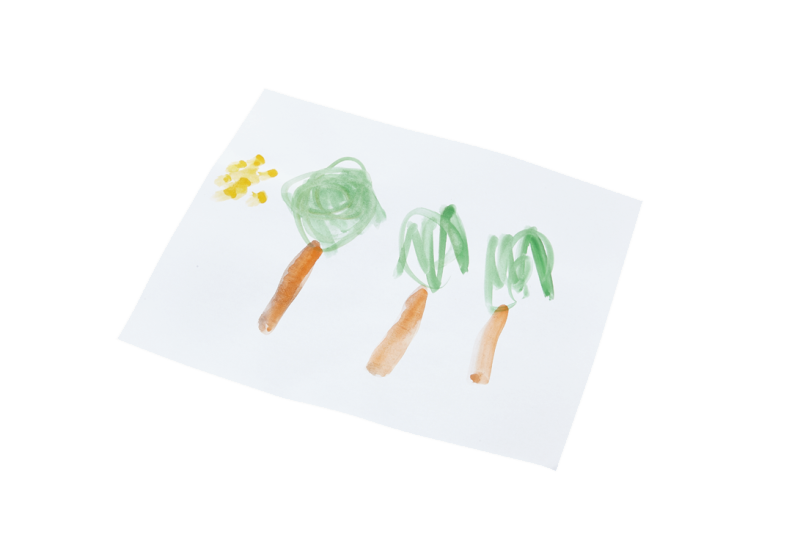 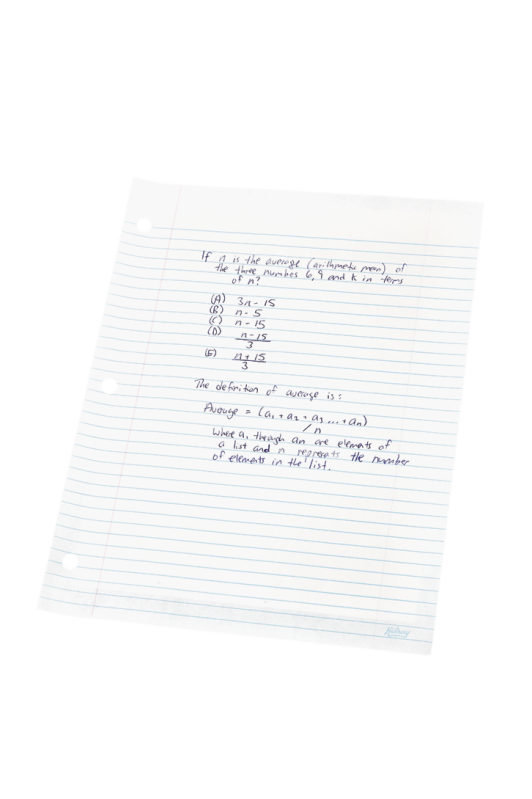 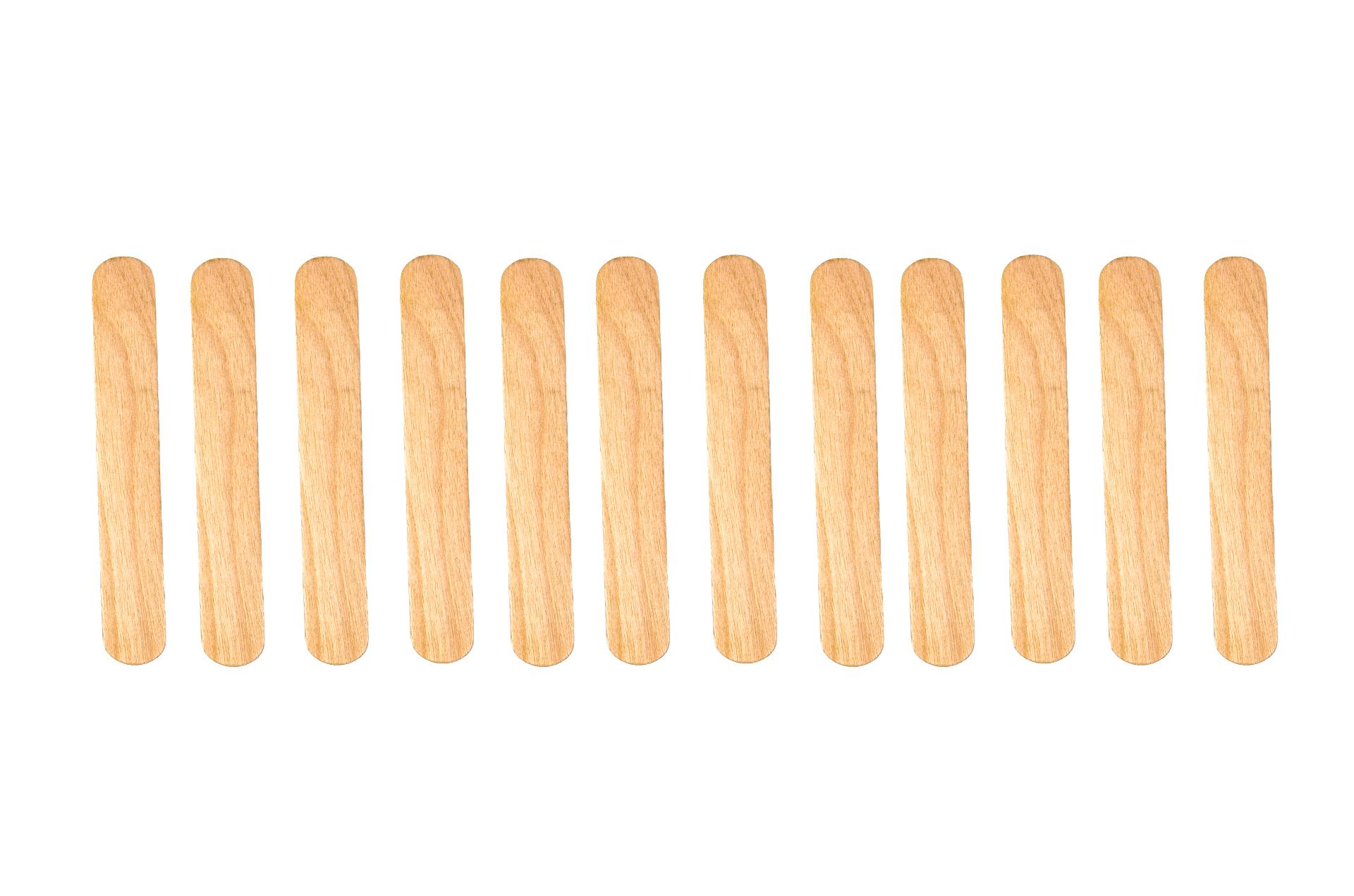 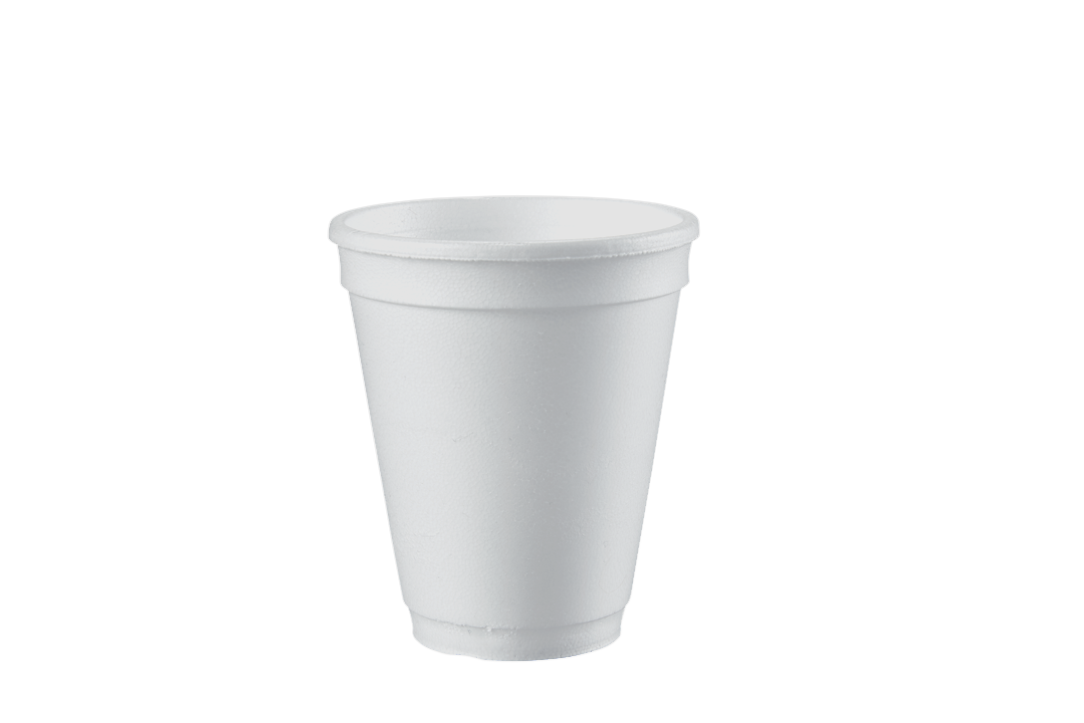 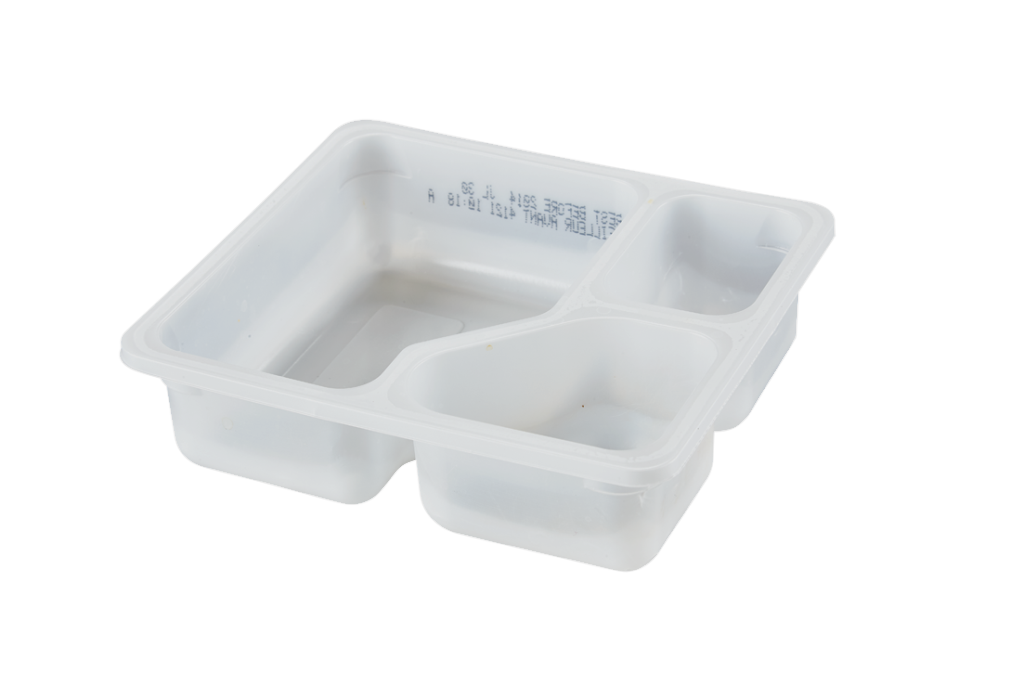 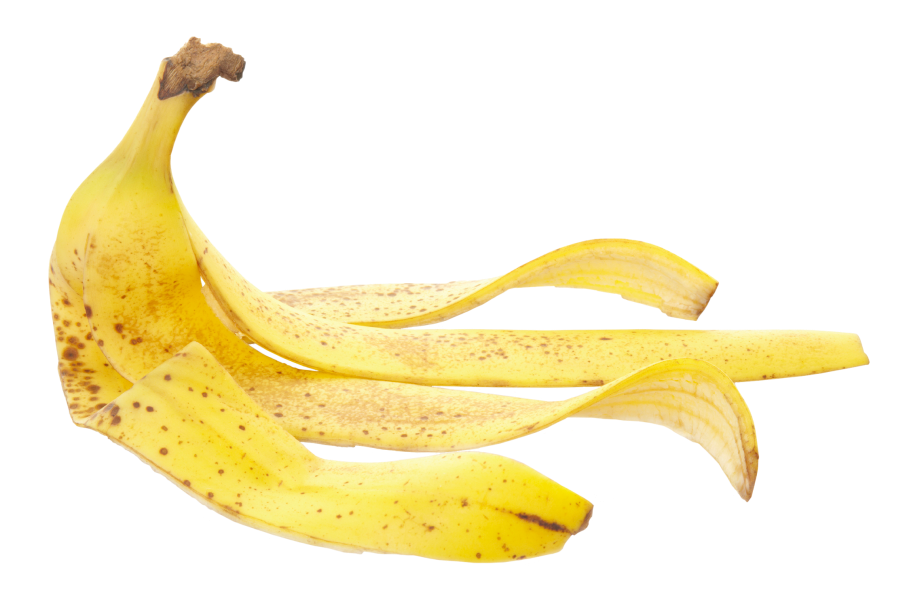 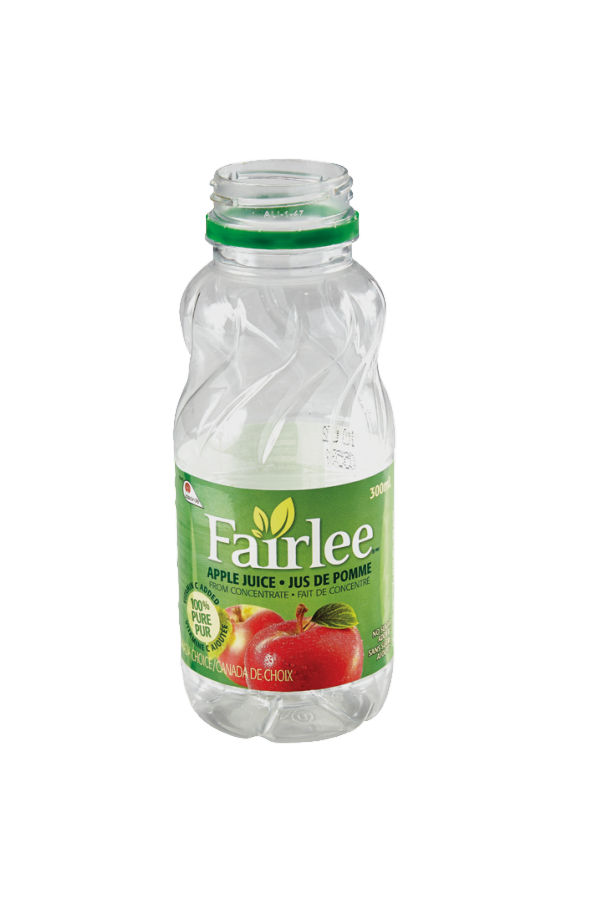 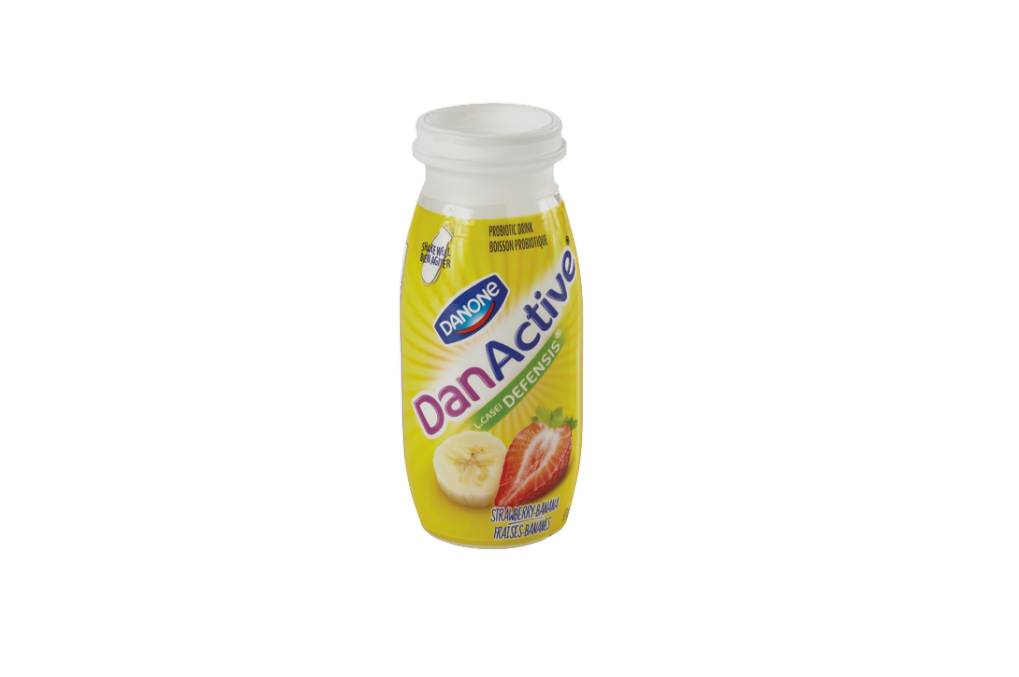 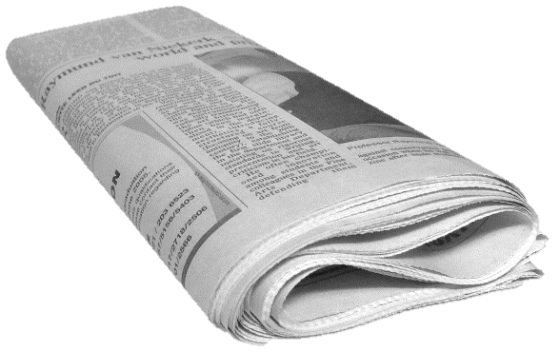 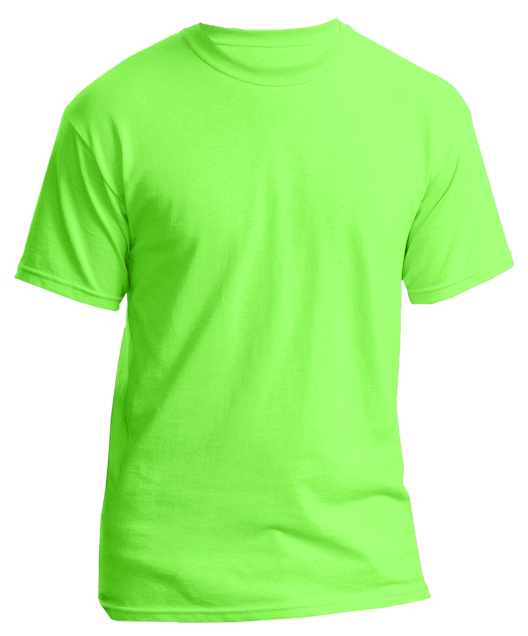 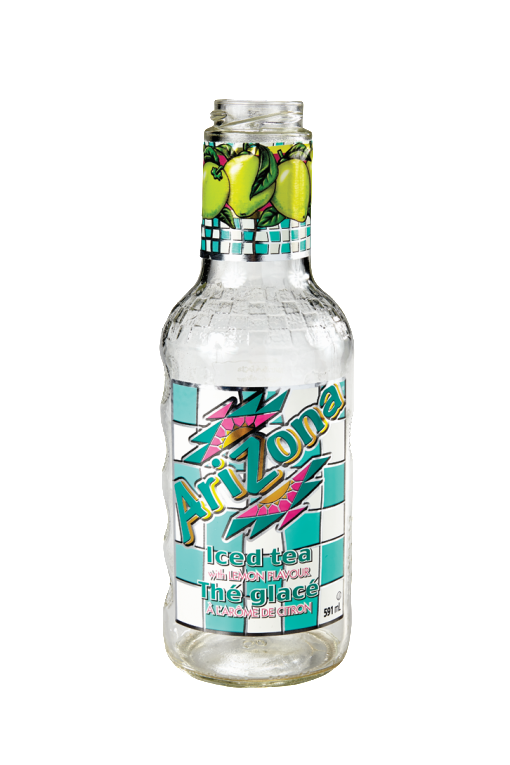 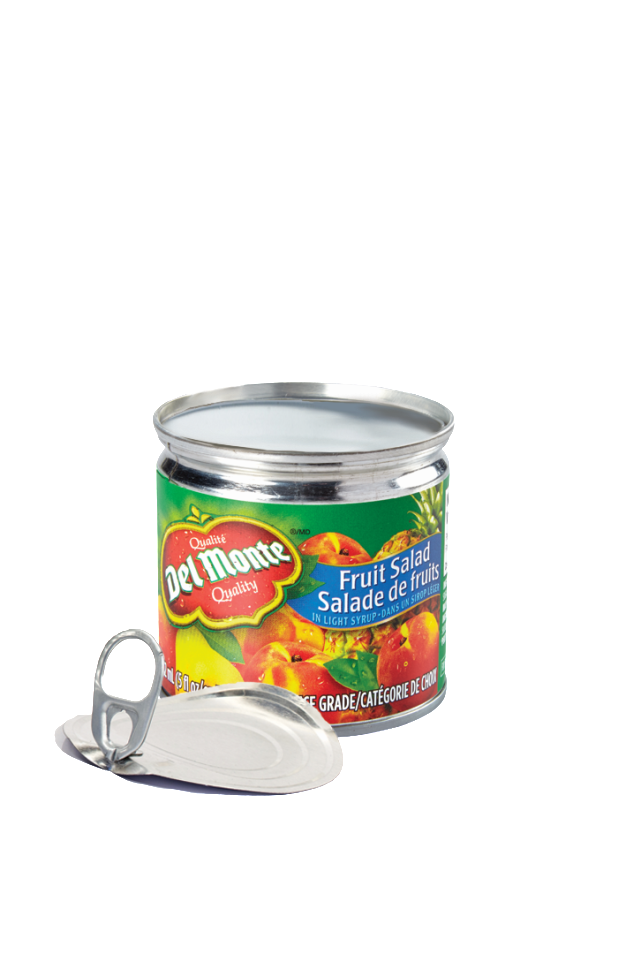 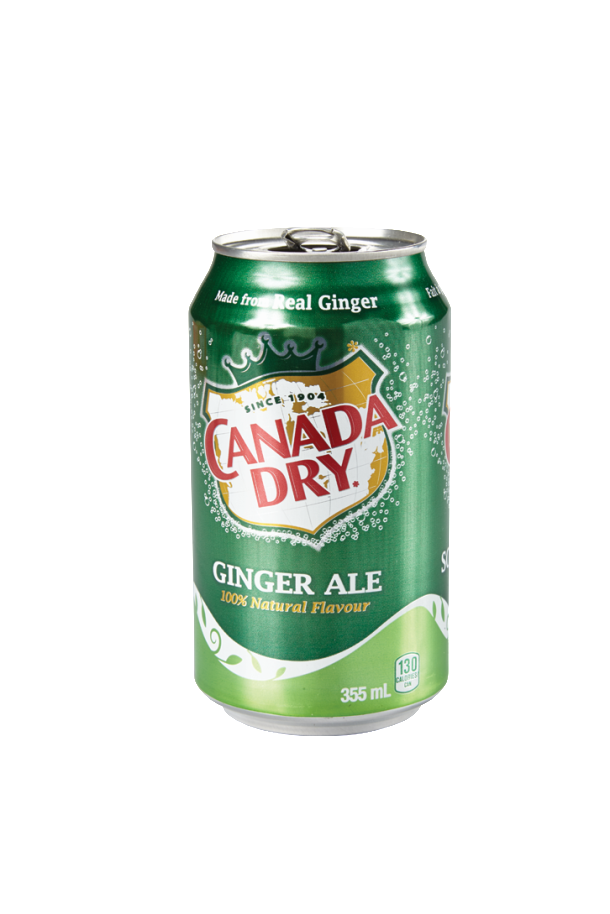 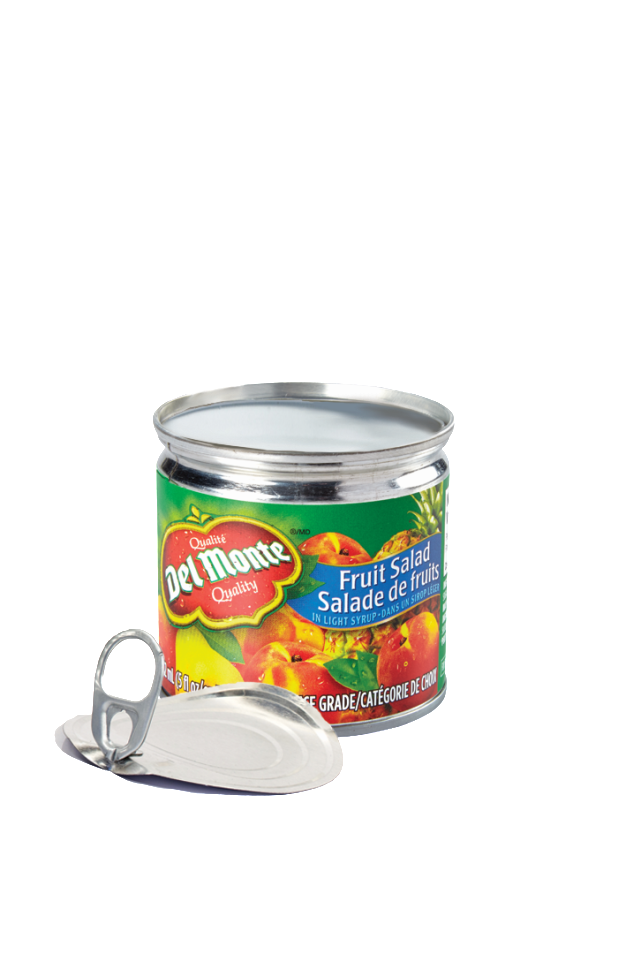 Activity: The Lifeline of your LunchboxObjectiveStudents’ will investigate the time that it takes for common lunch items to decompose if they are not put in the proper waste bins. Through this activity, they will discuss how proper waste disposal in the Region of Peel benefits Ontario and Canada as a whole.PreparationMaterials:Decomposition Timeline – Appendix AImages of timeline materials – Appendix BTechnology to play video: Juice boxes - http://www.pbslearningmedia.org/resource/lpsc10.sci.life.jcbx/juice-boxes/Paper (one sheet per group)Discuss with students’ what ‘decomposition’ means.Follow-up by asking how long they think it takes for lunch packaging waste to decompose in a landfill (Days, years, etc.)Show students the videoTell students they will be watching a video about an item that takes over 300 years to decompose in a landfillPlay “Juice Boxes” video (2:20)Ask students if they were surprised by how long it takes for a juice box to decompose in a landfillActivityLunchbox Timeline:Place students into groups of 3-4 students and hand out pictures of lunch items to each group.Ask them to organize the items from least amount of time to decompose to longest amount of time to decompose.On the sheet of paper, have groups write down a table with 2 columns – Estimate and Actual. Have students record each of their items in the rows. While they are completing their timelines, they must record guesses for how long it takes each item to decompose in line with the visual placement of their flyer items using the knowledge from the juice box video as their benchmark point.Give students 10 minutes to complete their mini timeline and record their estimates.
Present Lunchbox Timeline:Have each group present their timeline and estimates for each item.After each group has presented, reveal the actual timeline from Appendix A. Discuss observations – How close were the students to the actual timeline? Why does it take so long for some lunch items to decompose?Ask students: Thinking back to the beginning of the lesson, how does the amount of time it takes for lunch waste to decompose in a landfill compare to the amount of time it takes to eat your lunch? Debrief Questions:Which item had the most surprising timeline?Which items were biotic? Which items were abiotic? Did this have an impact on the decomposition timeline?How can we reduce the timeline of these materials? (Use recycling bin in the school, reduce consumption of items, use reusable containers, and buy bulk items, educate friends and family about littering and proper recycling in the Region of Peel)How does proper waste sorting in the Region of Peel affect Ontario? Canada?What action can we take as a class to ensure no recyclable materials end up in a landfill?Further reading: https://www.cbc.ca/kidscbc2/the-feed/how-long-does-your-trash-lastItemTimeItemTimeBanana Peel~5 – 20 yearsPlastic ‘Lunchmate’ Tray500+ yearsPaper~10 – 40 yearsPlastic Yogurt Cup500+ yearsCotton T-shirt~ 10 – 40 yearsPlastic Juice Bottle500+ yearsPopsicle Stick30 – 90 yearsGlass Bottle 1,000,000 years Aluminum and/or Steel Fruit Cup Can80-100 yearsStyrofoam CupUnknown/Forever